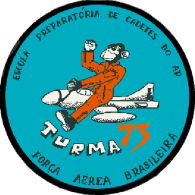 DADOS DO ASSOCIADONome completo:N.º EPCAR:						Nome de guerra:N.º AFA:						Nome de guerra:Residência atual: 	Cidade:						Estado:Data nascimento:Telefone:							Celular:E.mail (1):E.mail (2):OBS: Para preencher os dados, posicione o cursor do mouse sobre a caixa de texto,clique e digite normalmente.Retorne a mesma preenchida para jrcfranca@yahoo.com.br ou comandantefranca@gmail.com 